 VADE-MECUM D’UNE BONNE RENTRÉE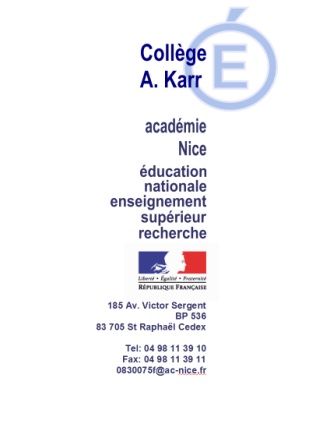 À DESTINATION DES PARENTS D’ÉLÈVES RENTRÉE 2020RELATIONS FAMILLE-COLLÈGE	La collaboration entre la famille et l’école est absolument indispensable. À cette fin, de nombreuses réunions seront organisées dans le courant de l’année scolaire. Nous vous invitons à y participer ou, en cas d’impossibilité, à rencontrer le professeur principal.Dans le cas de difficultés particulières, n’hésitez pas à prendre contact avec la personne ou le service intéressé : soit le Professeur concerné, le Professeur principal, le Principal ou son Adjoint, le Conseiller Principal d’Éducation (CPE), le Gestionnaire, la Conseillère d’Orientation Psychologue, le secrétariat, l’Assistante Sociale, le Médecin scolaire ou l’Infirmière. Depuis la rentrée 2017, la diffusion des informations et autres documents s’effectuera essentiellement par voie numérique. Les parents qui ne disposent pas d’un téléphone portable ou d’un poste informatique avec accès à internet, pourront accéder à un poste informatique de l’établissement. Dans le but d’assurer le meilleur suivi possible de leur enfant, Il est important que les parents puissent très régulièrement consulter le carnet de liaison de leur enfant ainsi que leur espace parents sur Pronote.SITE INTERNET DU COLLÈGE/ ACCES A PRONOTELe site internet est un des moyens de communication qui permet de renforcer la relation famille-collège. Les parents auront accès à une multitude d’informations qui concernent la vie de l’établissement.Le site est consultable à cette adresse : http://www.collegekarr.fr/ Vous pouvez également nous suivre sur Facebook : https://www.facebook.com/collegekarr ou sur Twitter : https://twitter.com/AkarrBot .Vous aurez la possibilité de consulter l’emploi du temps actualisé en temps réel de votre enfant, ses devoirs, ses notes, son bulletin, ses éventuels retards et absences, punitions ou sanctions … Afin d’accéder à ces informations, il sera nécessaire de vous connecter via le site du collège à votre « espace parents » de Pronote. Un identifiant personnel et un mot de passe seront transmis à chaque parent en début d’année de 6ème. Il vous appartiendra de personnaliser votre mot de passe et de ne pas le divulguer à votre enfant…Votre identifiant et votre mot de passe sont personnels et seront les mêmes durant toute la scolarité de votre enfant au collège. Il est donc important de ne pas le perdre ! En cas de difficulté de connexion ou de perte d’identifiant, vous pouvez renseigner un formulaire sur le site du collège.VIE SCOLAIRE En cours d’année, tout changement de régime de sortie ou modification d'autorisation de sortie doit être transmis par écrit au CPE, M. ASNARD.Toute absence doit être signalée le jour même par téléphone auprès de la vie scolaire au 04.98.11.39.10.À son retour au collège, l'élève devra présenter un justificatif écrit de son absence à la vie scolaire afin d'être autorisé à reprendre les cours. Des billets sont réservés à cet effet dans le carnet de liaison.MANUELS ET FOURNITURESLes manuels scolaires seront fournis par l’établissement dès la rentrée. Toute perte ou dégradation fera l’objet de réparations financières. La liste des fournitures à acheter par les familles a été jointe au dossier d’inscription.ASSURANCE SCOLAIREElle n’est pas obligatoire mais il est conseillé aux parents d’assurer leurs enfants soit par l’intermédiaire des Associations de Parents d’élèves, soit à toute autre compagnie privée.FONDS SOCIAUXDes aides peuvent être accordées, renseignez vous auprès de l’Assistante Sociale et du secrétariat de gestion. BOURSE DE COLLÈGE ET ACCES AUX TELESERVICESUne demande de bourse de collège devra être réalisée directement en ligne à l’adresse : https://teleservices.ac-nice.fr/ts par les parents en se connectant à scolarité services. A ce jour les dates d’ouverture du serveur ne sont pas encore connues, à titre d’information, le serveur était ouvert du 2 septembre au 17 octobre 2019 l’an dernier. Vous pourrez vous connecter grâce aux identifiants et mots de passe (ATEN) transmis par le collège en début d’année scolaire. Attention, il ne faut pas confondre les identifiants Pronote utilisés pour le suivi de votre enfant avec ces identifiants ATEN qui vous serviront à accéder aux téléservices du Ministère de l’Education Nationale. Dans tous les cas, ces identifiants sont à garder précieusement. Ces identifiants vous seront utiles si votre enfant est scolarisé en classe de 3ème afin de demander une bourse de lycée et pour accéder aux services d’orientation, d’affectation et de préinscription en ligne.CERTIFICAT DE SCOLARITELe certificat de scolarité de votre enfant sera disponible quelques jours après la rentrée dans votre onglet informations personnelles/ documents à télécharger sur Pronote.Vous pouvez l'imprimer en plusieurs exemplaires et sera disponible à cet emplacement tout au long de l'année scolaire.F.S.E. (Foyer Socio-éducatif)           En adhérant au Foyer Socio-Educatif du collège (adhésion non obligatoire d’un montant de 10€ l’année dernière), votre enfant a accès à certaines activités qui se déroulent pendant la pause méridienne. De plus, vous devenez acteur en vous faisant élire au bureau pour participer aux actions prises ensemble pour l’achat de matériel, organiser des rencontres avec des auteurs, des comédiens, des sorties hors temps scolaire.DEMI-PENSION (extrait du règlement de la ½ pension disponible sur le site internet du collège et affiché à l’entrée du restaurant scolaire)La demi-pension est ouverte les lundis, mardis, jeudis et vendredis. Elle ne fonctionne pas les mercredis. Un forfait 4 jours est proposé aux élèves demi-pensionnaires. Il est toutefois possible pour les élèves externes de manger au ticket, exceptionnellement, en s’adressant à 10h00 au service de gestion. Ce service est proposé aux élèves externes participant à des activités pédagogiques par exemple EPS… Si l’élève est inscrit au forfait, sa présence est obligatoire et fait l’objet d’un contrôle. En cas de manquement grave au règlement intérieur, une exclusion temporaire de la ½ pension peut être prononcée. Aucune démission ne peut être acceptée durant le trimestre (sauf cas exceptionnel). L’inscription s’effectue en début d’année en renseignant la fiche jointe au dossier d’inscription (ne pas oublier le RIB).ASSOCIATION SPORTIVELes parents peuvent inscrire leur enfant à l’Association Sportive dont les activités se déroulent le mercredi après-midi et sont encadrées par les professeurs d’EPS du collège. L’inscription se fera dans les jours qui suivent la rentrée scolaire directement auprès des professeurs (le montant de l’adhésion était de 35 € l’année dernière). A titre indicatif, les activités suivantes avaient été proposées aux élèves : Basket – Handball – Golf – Badminton - Tennis de table – Athlétisme – VTT. Les fiches de demande d’inscription seront remises aux élèves directement par leur professeur d’EPS lors de la première semaine de septembre.ASSOCIATION DE PARENTS D’ELEVESLes parents intéressés peuvent se rapprocher du G.F.P.E. (Groupement fédérateur des parents d’élèves) en écrivant à l’adresse suivante : gfpekarr@gmail.com.Si des parents souhaitaient constituer une liste, ils devront le faire savoir auprès du Chef d’Etablissement avant le 4 septembre 2020. Une réunion préalable aux élections en présence d’un représentant de chacune des listes en cours de constitution sera prévue le mardi 8 septembre 2020 à 17h05.REGLEMENT INTERIEURLe collège Alphonse Karr de Saint Raphaël est un E.P.L.E. (établissement public local d’enseignement) : c’est un lieu d’Education et de Formation régi par des textes législatifs et réglementaires regroupés au sein du code de l’éducation. L’inscription au Collège vaut obligatoirement adhésion à ce règlement et engagement à le respecter de la part de l'élève et de sa famille. Le jour de la rentrée, il est lu et commenté par les professeurs principaux. Il est affiché à l’entrée de l’établissement et figure sur le site internet du collège à l’adresse https://www.collegekarr.fr/.ACCUEIL DES ÉLÈVES DE 6ÈMELa communauté éducative apporte un soin particulier à l’accueil des élèves de 6ème. Celui-ci s’effectuera le mardi 1er septembre 2020 de 8h00 à 12h00. Les élèves demi-pensionnaires pourront déjeuner à la demi-pension et seront libérés à partir de 13h45. Les parents sont autorisés à accompagner leur enfant jusqu’à son entrée en classe mais devront respecter les règles de sécurité en vigueur. L’appel sera effectué par M. le Principal dans la cour du collège. L’équipe de direction recevra les parents des élèves de 6ème le mardi 1er septembre 2020 de 8h45 à 10h00 à l’auditorium, les identifiants Pronote et ATEN seront remis directement aux parents contre signature. Les cours reprendront mercredi 2 septembre en fonction des emplois du temps en dehors des élèves des autres niveaux (attention, il n’y a pas de restauration le mercredi). Par contre, les cours ne seront pas assurés le jeudi 3 septembre afin d’accueillir les élèves des niveaux 4ème et 3ème, ils reprendront vendredi 4 septembre en fonction des emplois du temps. La demi-pension sera assurée.Les parents des élèves de 6ème pourront rencontrer le professeur principal de la classe de leur enfant le lundi 7 septembre 2020 à partir de 17h05.ACCUEIL DES ÉLÈVES DE 5ème 4ème 3ème La rentrée des élèves s’effectue selon le calendrier suivant :Élèves de 5ème : mardi 1er septembre 2020 de 14h00 à 17h00,Élèves de 4ème : jeudi 3 septembre 2020 de 9h00 à 12h00,Élèves de 3ème : jeudi 3 septembre 2020 de 14h00 à 17h00.L’équipe de direction recevra les parents des nouveaux élèves de 5ème 4ème et 3ème le vendredi 4 septembre à 17h05 à l’auditorium. Les identifiants Pronote et ATEN seront remis directement aux parents contre signature.Les cours et la demi-pension débuteront vendredi 4 septembre 2020 en fonction des emplois du temps distribués aux élèves le jour de la rentrée. 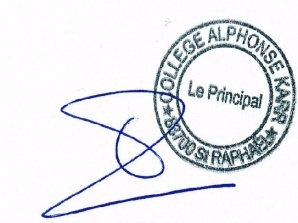 Le PrincipalF. Escallier-Duront